г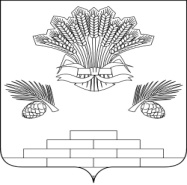 АДМИНИСТРАЦИЯ ЯШКИНСКОГО МУНИЦИПАЛЬНОГО округаПОСТАНОВЛЕНИЕот «24» октября 2022г. № 1106-п Яшкинский муниципальный округО предоставлении  земельного участка в собственность бесплатно гр. Ярославцевой Р. Ю.Рассмотрев заявление Ярославцевой Риммы Юрьевны о предоставлении земельного участка без проведения торгов и представленные документы, руководствуясь Федеральным законом от 05.04.2021 № 79-ФЗ «О внесении изменений в отдельные законодательные акты Российской Федерации», ст. 39.20 Земельного кодекса Российской Федерации, п. 20 ст. 3.7 Федерального закона от 25.10.2001 № 137-ФЗ «О введении в действие Земельного кодекса Российской Федерации», Уставом Яшкинского муниципального округа, администрация Яшкинского муниципального округа постановляет: 1. Предоставить в собственность (бесплатно) Ярославцевой Римме Юрьевне, 28.08.1971 года рождения (паспорт 32 16 711208, выдан 07.09.2016  Отделом УФМС России по Кемеровской области в пгт. Яшкино, зарегистрированной по адресу: Кемеровская область, Яшкинский район, пгт. Яшкино, ул. Суворова, д. 19, кв. 40) земельный участок с кадастровым номером 42:19:0302011:311, отнесенный к категории земель -  «Земли населённых пунктов», с видом разрешенного использования – «Под ряд капитальных гаражей», площадью 30 кв. м, расположенный по адресу: Российская Федерация, Кемеровская область - Кузбасс, Яшкинский муниципальный округ, пгт. Яшкино, территория Ленинский 34а, ряд 2, земельный участок 5, в границах, сведения о которых содержатся в Едином государственном реестре недвижимости.1.1. На земельном участке расположена недвижимость, в виде объекта капитального строительства: гараж, с кадастровым номером 42:19:0302011:72, 1983 года завершения строительства, находящегося в собственности, о чем сделана запись в Едином государственном реестре недвижимости за № 42:19:0302011:72-42/081/2022-2 от 12.05.2022г.2. Гражданке Ярославцевой Р. Ю. обеспечить государственную регистрацию права собственности на земельный участок в соответствии с Федеральным законом от 13.07.2015 № 218-ФЗ «О государственной регистрации недвижимости». 3. Контроль за исполнением настоящего постановления возложить на  и. о. начальника МКУ «Управление имущественных отношений» - заместителя главы Яшкинского муниципального округа И. В. Роот.4. Настоящее постановление вступает в силу с момента его подписания. 	И. п. главы Яшкинскогомуниципального округа                                                     А. А. Юрманов